1 ноября  2022 года  сотрудниками администрации СП Охлебининский сельсовет  МР Иглинский район   и с инструктором ЦСПП Госкомитета РБ по ЧС Юнусовым А..Ф. был проведен профилактический рейд по ул. Первомайской с.Охлебинино СП Охлебининский сельсовет по пожарной безопасности в осенне-зимний период. В ходе рейда проведены инструктажи по правилам ПБ, розданы памятки.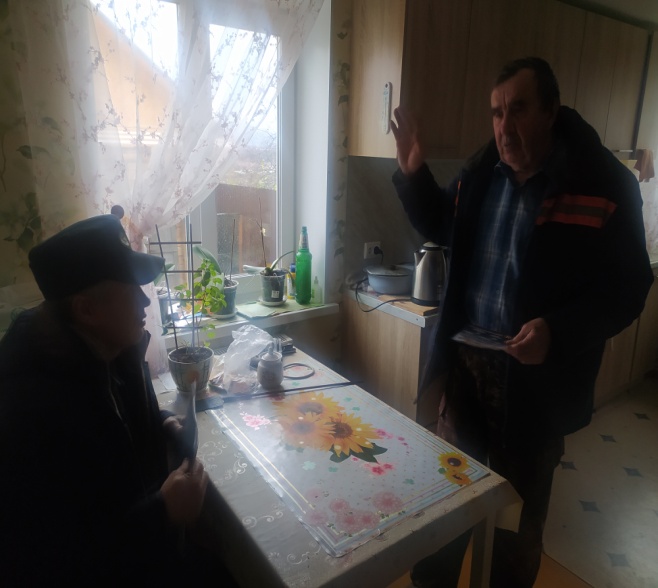 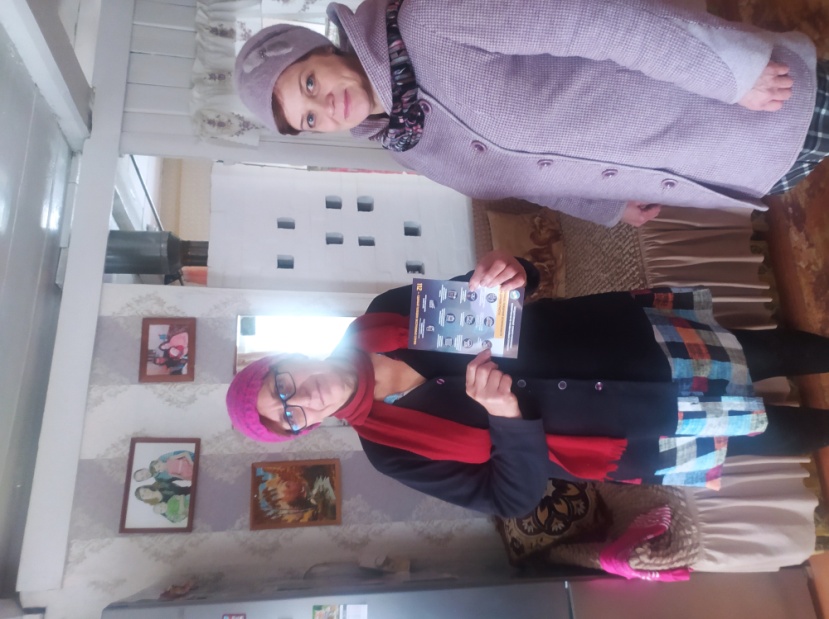 